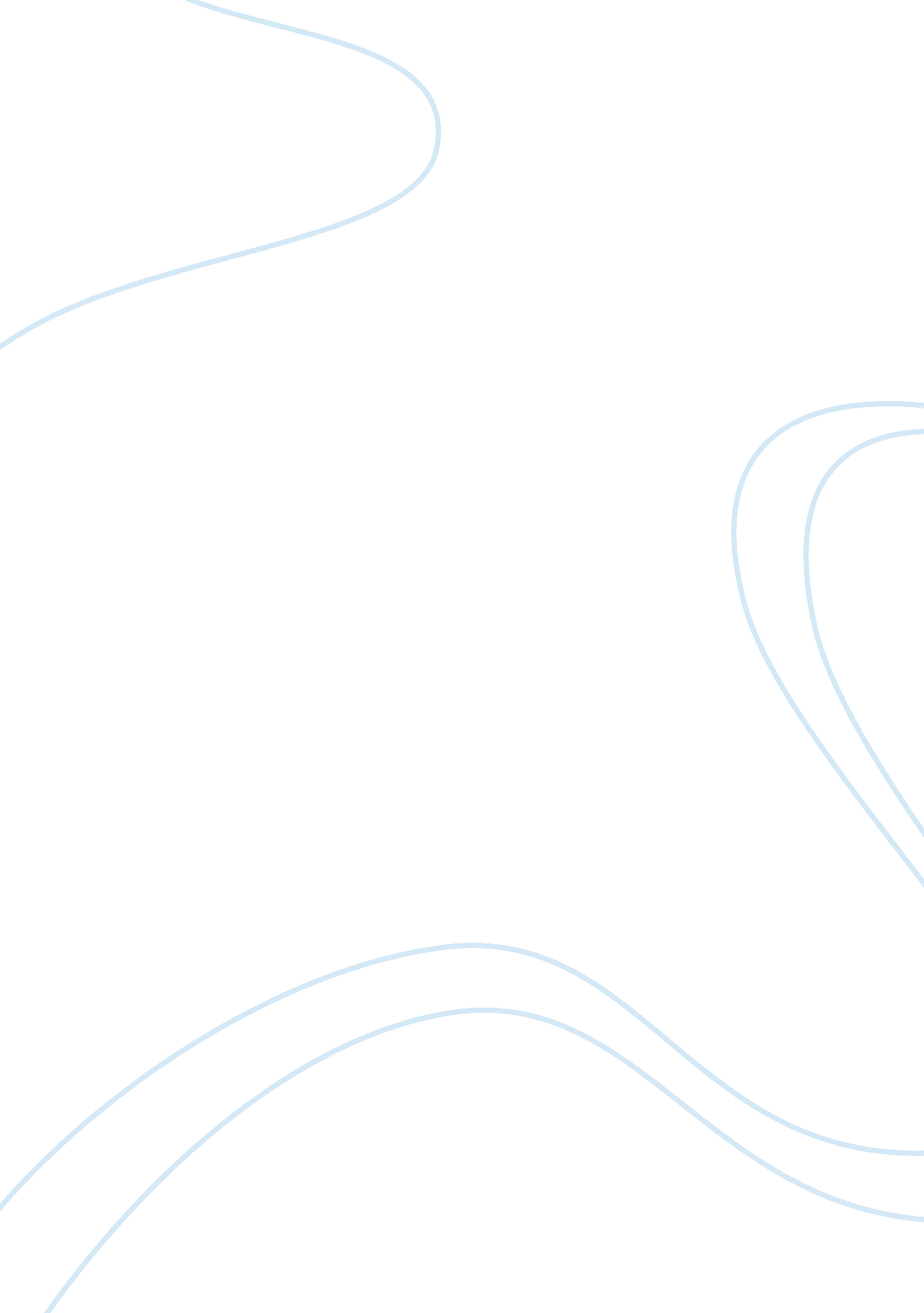 Youth and young people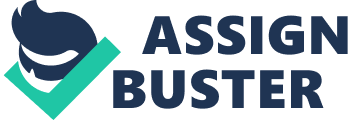 India is a big country. It is great in a lot of things like its resources, its intelligent students, engineers, scholars etc. In India, Youth is not useless rather Youth is used less For any country for it to be a developed country, youth’s involment is compulsory. Youth are the best resources available. If they are used in the correct way, then development is achieved very fastly… RESPONSES: important role of youth of India in Indian Economy is their fast moment according to the condition of market. Youth can take risk and can activate the different activities of money and capital market . He can start new business with his high bravery skills . After opening of new business in India , it can create new employment for 10 new unemployed Indian youths . So , youths can solve the major economic problem of India with his economic and business skills . But problems is that Indian youths are capturing in web of ignorance , they are not coming for taking the economic burden of India . It is very dangerous for Indian economy obviously the Youth has many positives like high energy, amenable to change, capability to take new challenges. If the energy of the Yaouth is channelised in right manner towards lofty goals then the nation can certainly benefit from the process. If any section of the society in any country is most important for change, again it is the young people. Patriotism comes naturally to young people, but they also respond early to the call of Internationalism. The hopes of the youth are: 1. A world free of poverty, unemployment, inequality and exploitation  of man by man. 2. A world free of discrimination on the grounds of race, colour,  language and gender. 3. A world full of creative challenges and opportunities to conquer  them. But these are not just the empty hopes. Modern science and technology and increasing vistas of Socio-Economic cooperation among nations have brought these hopes out in the reach of realization. In recent times Terrorism has emerged as one of the gravest threat to peace and democratic policy. Youth are drawn between acts of terrorism. In some cases it is not the terrorism, but a freedom struggle. This is how our neighbors are trying to justify its policy of cross border terrorism in Jammu and Kashmir. Vision 2020 can be better described as vision 20/20. That is the perfect vision in American style and this 20/20 vision can be achieved only by young generation of India. It is well known that India is home to a significant proportion of youth of the world today. All the imperialists of the world are eyeing India as a source of technical manpower. They are looking at our boys and girls as a source of talents at low costs for their future super profits. If Indian youth make up their mind and work in close unity with working class people, they can foil the plans of Imperialism and Bourgeoisie. The plunder of India can be ended with political power in their hands. The workers, peasants, women and youth will ensure that there is work for all. They will ensure that what is produces is geared towards providing adequacy for all members of society. Unfortunately no one is bothered to dream any such vision. Martin Luther has said, “ I have a Dream” and the dream come largely true. If he had not thought of that dream he would have accomplished nothing in his life. To climb high one has to think of climbing the Everest. One may not go higher than 10000 feet but even that will not be attained if you have no better dreams of going up to the top floor of your office in a life. In recent years the world has come to look at India with renewed respect, recognizing a strong and prosperous global power in the world. It is also a future when the fabled richness of India’s art, culture, intellectual explorations and spirituals pursuits will begin to show its full radiance bringing much success to the troubled spirit of Modern India. Is it a dream? Yes. Is it an impossible dream? No, it’s not. This can be done by the Youth of Indains. Youth is the spring of Life. It is the age of discovery and dreams. When they dream they dream not only for the good future of themselves but also for the good future for nation and entire humanity. Their dreams take them to stars and galaxies to the far corners of the unknown and some of them like our own Kalpana Chawla pursue their dream, till they realize it and die for it in process. If any section of the society in any country is most important for change, again it is the young people. Patriotism comes naturally to young people, but they also respond early to the call of Internationalism. The hopes of the youth are: 1. A world free of poverty, unemployment, inequality and exploitation of man by man. 2. A world free of discrimination on the grounds of race, colour, language and gender. 3. A world full of creative challenges and opportunities to conquer them. But these are not just the empty hopes. Modern science and technology and increasing vistas of Socio Economic cooperation among nations have brought these hopes out in the reach of realization. In recent times Terrorism has emerged as one of the gravest threat to peace and democratic policy. Youth are drawn between acts of terrorism. In some cases it is not the terrorism, but a freedom struggle. This is how our neighbors are trying to justify its policy of cross border terrorism in Jammu and Kashmir. Youth organizations should carry out an awareness campaign to expose justification or condoning of terrorism anywhere and under whatever pretext. Role of Youth: A. The youth can play a vital role in the implementation of elimination of terrorism. 